Срочная информация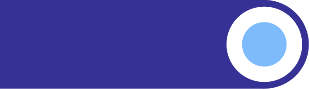 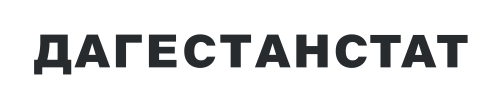 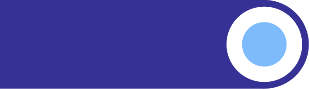 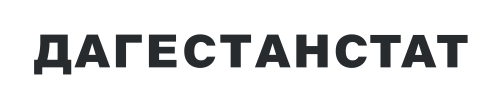 25 апреля 2024О просроченной задолженности по выплате заработной платы работникам организаций Республики Дагестан по состоянию на 1 апреля 2024г.  (по организациям, предоставившим сведения о наличии просроченной задолженности)Суммарная задолженность по заработной плате, по кругу наблюдаемых видов экономической деятельности, на начало апреля 2024 года составила 12523,0 тыс. рублей и увеличилась за месяц на 5075 тыс. рублей или +68,1%.Численность работников, перед которыми организации имеют просроченную задолженность, составила 243 человека. Просроченная задолженность по заработной плате в расчёте на 1 работника, которому организации задолжали заработную плату, составила 51,5 тыс. рублей.Суммарная задолженность по заработной плате по наблюдаемым видам экономической деятельности характеризуется следующими данными:тыс. рублейВсегов том числев том числев том числев том числев том числеВсегоиз-за несвоевременного получения денежных средств из бюджетов всех уровнейиз нихиз нихиз нихиз–за отсутствия собственных средствВсегоиз-за несвоевременного получения денежных средств из бюджетов всех уровнейфедерального бюджетареспубликанского бюджетаместного бюджетаиз–за отсутствия собственных средствВсего12523,0----12523,0в том числе по видам экономической деятельности:Сельское хозяйство, охота и предоставление услуг в этих областях225,0----225,0выращивание многолетних культур225,0----225,0Водоснабжение; водоотведение, организация сбора и утилизации отходов, деятельность по ликвидации загрязнений12298,0----12298,0забор, очистка и распределение воды9444,0----9444,0деятельность по обработке вторичного сырья2854,0----2854,0